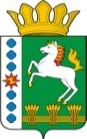 КОНТРОЛЬНО-СЧЕТНЫЙ ОРГАН ШАРЫПОВСКОГО РАЙОНАКрасноярского краяЗаключениена проект Решения Новоалтатского сельского Совета депутатов «О внесении изменений и дополнений в Решение Новоалтатского сельского Совета депутатов от 12.12.2014 № 23-р «О бюджете поселения на 2015 год и плановый период 2016-2017 годов» (в ред. от 29.06.2015 № 17-р)25 сентября 2015 год 								№ 86Настоящее экспертное заключение подготовлено Контрольно – счетным органом Шарыповского района на основании ст. 157 Бюджетного  кодекса Российской Федерации, ст. 9 Федерального закона от 07.02.2011 № 6-ФЗ «Об общих принципах организации и деятельности контрольно – счетных органов субъектов Российской Федерации и муниципальных образований», ст. 5 Решения Шарыповского районного Совета депутатов от 20.09.2012 № 31/289р «О внесении изменений и дополнений в Решение Шарыповского районного Совета депутатов от 21.06.2012 № 28/272р «О создании Контрольно – счетного органа Шарыповского района» (в ред. от 20.03.2014 № 46/536р, от 25.09.2014 № 51/573р) и в соответствии со стандартом организации деятельности Контрольно – счетного органа Шарыповского района СОД 2 «Организация, проведение и оформление результатов финансово – экономической экспертизы проектов Решений Шарыповского районного Совета депутатов и нормативно – правовых актов по бюджетно – финансовым вопросам и вопросам использования муниципального имущества и проектов муниципальных программ» утвержденного приказом Контрольно – счетного органа Шарыповского района от 16.12.2013 № 29, Соглашения от 01.01.2015 «О передаче Контрольно-счетному органу Шарыповского района полномочий Контрольно-счетного органа Новоалтатского  сельсовета по осуществлению внешнего муниципального финансового контроля».Представленный на экспертизу проект Решения Новоалтатского сельского Совета депутатов «О внесении изменений и дополнений в Решение Новоалтатского сельского Совета депутатов от 12.12.2014 № 23-р «О бюджете поселения на 2015 год и плановый период 2016-2017 годов» направлен в Контрольно – счетный орган Шарыповского района 25 сентября 2015 года. Разработчиком данного проекта Программы является администрация Новоалтатского сельсовета.Мероприятие проведено 25 сентября  2015 года.В ходе подготовки заключения Контрольно – счетным органом Шарыповского района были проанализированы следующие материалы:- проект Решения Новоалтатского сельского Совета депутатов «О внесении изменений и дополнений в Решение Новоалтатского сельского Совета депутатов от 12.12.2014 № 23-р «О бюджете поселения на 2015 год и плановый период 2016-2017 годов»;-  решение Новоалтатского сельского Совета депутатов от 12.12.2014 № 23-р «О бюджете поселения на 2015 год и плановый период 2016-2017 годов».Согласно статье 6 Решения Новоалтатского сельского Совета депутатов от 12.12.2014 № 23-р «О бюджете поселения на 2015 год и плановый период 2016-2017 годов» администрация Новоалтатского сельсовета вправе в ходе исполнения бюджета поселения вносить изменения в сводную бюджетную роспись бюджета поселения на 2015 год и плановый период 2016-2017 годов.В соответствии с проектом  Решения Новоалтатского сельского Совета депутатов «О внесении изменений и дополнений в Решение Новоалтатского сельского Совета депутатов от 12.12.2014 № 23-р «О бюджете поселения на 2015 год и плановый период 2016-2017 годов» предлагается внести изменения в следующие статьи:В статью 1 внести следующей изменения:«1. Утвердить основные характеристики  бюджета поселения  на 2015 год:Прогнозируемый общий объем доходов бюджета поселения увеличился в сумме 2 485 554,00 руб. (14,08%).Безвозмездные поступления в соответствии с краевыми законами, нормативно -правовыми актами Правительства Красноярского края и Шарыповского района, соглашениями, заключенными с главными распорядителями средств краевого и районного бюджетов увеличиваются в сумме 2 485 554,00 руб., в том числе:Увеличение безвозмездных поступлений составило в сумме  2 510 307,00 руб., из них:капитальный ремонт водонапорной башни в д. Белоозерка в сумме 325 000,00 руб.;устройство асфальтовой площадки в д. Новокурск, ул. Центральная, 53 в сумме   47 820,00 руб.;ремонт асфальтового покрытия в с. Новоалтатка, ул. Школьная в сумме 612 726,00 руб.;приобретение и установка водогрейного котла в котельной с. Новоалтатка,  ул. Школьная, 29 в сумме 810 000,00 руб.;капитальный ремонт сетей водоснабжения в  д. Белоозерка, ул. Центральная в сумме 225 000,00 руб.;устройство бетонной дорожки в д. Скрипачи, ул. Школьная в сумме 296 161,00 руб.;прокладка сетей водоснабжения д. Скрипачи, ул. Центральная в сумме 96 000,00 руб.;межбюджетные трансферты для регулирования сбалансированности бюджетов сельских поселений при осуществлении полномочий по решению вопросов местного значения в сумме 97 600,00 руб. (повышение оплаты труда с 01.06.2015г. на 5% муниципальным служащим);Уменьшение безвозмездных поступлений составило в сумме 24 753,00 руб. за счет осуществления первичного воинского учета на территориях, где отсутствуют военные комиссариаты.Общий объем расходов бюджета поселения  увеличился в сумме 2 456 954,00 руб. (13,20%).Увеличение бюджетных ассигнований на основании уведомлений   от главных распорядителей бюджетных средств за счет районного бюджета на сумму 2 481 707,00 руб., в том числе:- капитальный ремонт водонапорной башни в д. Белоозерка (КБК 0502 0318077 244) в сумме 325 000,00 руб.;- устройство асфальтовой площадки в д. Новокурск, ул. Центральная, 53 (КБК 0503 0318076 244) в сумме 47 820,00 руб.;- ремонт асфальтового покрытия в с. Новоалтатка, ул. Школьная (КБК 0409 0328075 244)                     в сумме 612 726,00 руб.;- приобретение и установка водогрейного котла в котельной с. Новоалтатка,                  ул. Школьная, 29  (КБК 0502 0318079 244) в сумме 810 000,00 руб.;- капитальный ремонт сетей водоснабжения в д. Белоозерка, ул. Центральная (КБК 0502 0318078 244) в сумме 225 000,00 руб.;- устройство бетонной дорожки в д. Скрипачи, ул. Школьная (КБК 0503 0318074 244) в сумме 296 161,00 руб.;- прокладка сетей водоснабжения д. Скрипачи, ул. Центральная (КБК 0502 0318052 244) в сумме 96 000,00 руб.;- предоставление межбюджетных трансфертов для регулирования сбалансированности бюджетов поселений при осуществлении полномочий по решению вопросов местного значения в сумме 69 000,00 руб. (повышение оплаты труда муниципальным служащим с 01.06.2015г. на 5%), в том числе:            - глава муниципального образования (КБК 0102 9119092 121) в сумме 21 538,00 руб.;- руководство и  управление в сфере установленных функций и полномочий органов местного самоуправления (КБК 0104 0159197 121) в сумме 46 235,00 руб.;- предоставление межбюджетных трансфертов бюджету муниципального района на исполнение переданных полномочий в области градостроительной деятельности (КБК 0104 0139143 540) в сумме 1 227,00 руб.Уменьшение бюджетных ассигнований на основании уведомлений от главных распорядителей бюджетных средств за счет федерального бюджета на сумму 24 753,00 руб. (осуществление первичного воинского учета на территориях, где отсутствуют военные комиссариаты КБК 0203 0155118 244).Перераспределение бюджетных ассигнований, в том числе:- в связи с необходимостью перераспределены бюджетные ассигнования в сумме 29 930,00 руб. с мероприятия капитальный и аварийный ремонт тепловых и водопроводных сетей (КБК 0502 0319368 244) на приобретение приборов учета холодного водоснабжения в водонапорные башни с. Новоалтатка, д. Скрипачи (КБК 0502 0319353 244) в сумме 36 000,00 руб., приобретение глубинных насосов (КБК 0502 0319352 244) в сумме 62 000,00 руб., приобретение компрессора в водонапорную башню д. Новокурск (КБК 0502 0319350 244) в сумме 31 930,00 руб.;- в связи с необходимостью перераспределены бюджетные ассигнования в сумме 99 120,00 руб. с мероприятия ремонт, очистка от снега подъездов к источникам противопожарного водоснабжения (пожарному водоему, пирсу, гидрантам) (КБК 0310 0429404 244) на приобретение обсорбента в пункт водоочистки с. Новоалтатка, ул. Западная (КБК 0502 0319351 244);- в связи с экономией от проведенного аукциона перераспределены бюджетные ассигнования в сумме 7 790,00 руб. с мероприятия капитальный ремонт кровли администрации Новоалтатского сельсовета (КБК 0104 0159189 244) на исполнение обязательств по внесению взноса на капитальный ремонт многоквартирных домов, расположенных на территории сельсовета (КБК 0501 0319358 244).При принятии проекта Решения «О внесении изменений и дополнений в Решение сельского Совета депутатов от 12.12.2014 № 23-р «О бюджете поселения на 2015 год и плановый период 2016-2017 годов» на заседании сессии 29.06.2015г. Новоалтатским сельским Советом депутатов было рассмотрено и принято предложение об увеличении бюджетных ассигнований с остатка денежных средств 2014 года в сумме 60 000,00 руб. и перераспределении денежных средств с КБК 0502 0319355 244 (замена фильтрующих материалов для системы водоочистки) в сумме 100 000,00 руб., с КБК 0310 0429404 244 (ремонт, очистка от снега подъездов к источникам противопожарного водоснабжения (пожарному водоему, пирсу, гидрантам) в сумме 76 500,00 руб. на проведение выборов в представительные органы муниципального образования в рамках непрограммных расходов администрации Новоалтатского сельсовета (КБК 0107 9229002 880) итого в сумме 236 500,00 руб.Дефицит бюджета поселения  и источники финансирования дефицита бюджета уменьшились в сумме 28 600,00 руб. (2,96%).Разработчиками данного проекта Решения соблюдены все нормы и правила по юридическо – техническому оформлению нормативно – правовых актов Новоалтатского сельсовета.На основании выше изложенного Контрольно – счетный орган  Шарыповского района предлагает администрации Новоалтатского сельсовета   принять проект Решения Новоалтатского сельского Совета депутатов «О внесении изменений и дополнений в Решение Новоалтатского сельского Совета депутатов от 12.12.2014 № 23-р «О бюджете поселения на 2015 год и плановый период 2016-2017 годов» (в ред. от 29.06.2015 № 17-р)..Председатель Контрольно – счетного органа						Г.В. СавчукАудитор 	Контрольно – счетного органа						И.В. ШмидтПредыдущая редакцияПредлагаемая редакция1) прогнозируемый общий объем доходов бюджета поселения в сумме17 647 006,60 рублей20 132 560,60 рублей2) общий объем расходов бюджета поселения  в сумме18 614 085,00 рублей21 071 039,00 рублей3) дефицит бюджета поселения  в сумме967 078,40 рублей938 478,40 рублей4) источники финансирования дефицита бюджета поселения  в сумме967 078,40 рублей938 478,40 рублей